＜ＪＡバンク中央アカデミー＞全国研修のご案内（No.1440）「窓口担当者の実務・応対スキルアップ研修」　　～ ＪＡ等の窓口応対指導に向けた基本的スキルを習得するための講座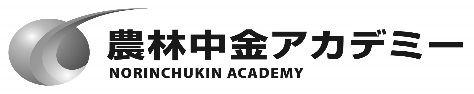 研修のねらい（こんな時）個人リテール市場における金融機関間の競争が一段と激しさを増すなか、その最前線となる店舗窓口の応対力向上は極めて重要な課題となっています。ＪＡバンク・ＪＦマリンバンクがお客さまから選ばれる金融機関になるためには、各店舗の窓口担当者が基本応対力の向上を図り、安心感や好感を持っていただくとともに、金融商品等の知識、セールスのノウハウを幅広く身に付け、信頼に応えていくことが求められます。本研修では、今後、ＪＡ等のメイン化を図るための窓口応対・セールス等の指導を担う新任職員の方々を対象に、ＪＡ等の窓口応対指導に必要な基礎知識、応対・セールスの基本スキルを習得いただくことを目的としています。想定する受講対象者信連等の窓口指導部署でＪＡ等の窓口応対指導を担当する新任職員　　 信連等の窓口部署の新任職員（将来的にＪＡ等の窓口指導を担うことを想定）考え方（研修の骨格）冒頭で、①窓口応対の基礎知識（役割の確認、応対の基本、コンプライアンス等）を学んでいただいたうえで、②窓口セールススキル、③メイン化に向けてＪＡ基幹商品等（定期・定積、ＪＡカード、ＪＡネットバンク、年金）のアプローチのポイントについて、ロールプレイング等を多数盛り込みながら実践型指導により習得していただきます。関係者の声研修プログラム（予定）　※ 進行により、時間配分等変更の可能性があります。（注）第１日目の研修終了後「経験交流会」を開催いたします。募集人員　　　定員　２４名　応募人数が定員を上回った場合は、受講をお断りする場合がありますので、予めご承知おきください。（受講をお断りする場合は、開講の1カ月前までにご連絡します。）　正式なご案内は、事務の都合上、1カ月前頃の送付となりますので、1カ月前までに連絡がない場合はお申込みいただいた内容で受講準備をお進めください。日程◇ 開講　　　平成３０年１０月　２日（火）　　１３時００分　　◇ 閉講　　　平成３０年１０月　５日（金）　　１５時３０分（１５時４０分解散）＜ 集合日時　 平成３０年１０月　２日（火）　　１２時５０分 ＞　※ 集合日当日の昼食は準備しておりませんので、各自でお済ませください。研修会場・宿泊場所（１）研修会場　　　農林中金アカデミー研修室（住所）東京都千代田区有楽町１－１２－１　新有楽町ビル６Ｆ（電話）０３－３２１７－３０６０（２）宿泊場所　　　近隣ホテル等　　※ 研修期間中は、近隣ホテル等での宿泊となりますので、各自でご手配をお願いいたします。参加費用（予定）（消費税込）申込みの方法８月２７日（月）までに以下の方法でお申込みください。以上平成　　年　　月　　日セッション名セッション名内容講師講師【１日目】【１日目】【１日目】【１日目】【１日目】【１日目】12（12:50集合）（12:50集合）13＜開講＞〇金融環境の変化○期待される窓口担当者の役割〇「ＣＳ」と窓口応対力の向上（17:30終了）＜開講＞〇金融環境の変化○期待される窓口担当者の役割〇「ＣＳ」と窓口応対力の向上（17:30終了）●受講者自己紹介・金融環境の変化とお客さまの動向●期待される窓口担当者の役割等●窓口応対の基本・窓口応対力のスキルアップ●受講者自己紹介・金融環境の変化とお客さまの動向●期待される窓口担当者の役割等●窓口応対の基本・窓口応対力のスキルアップ・田中講師・横田講師・久恒講師（ロープレ実習）田中・横田・久恒19（経験交流）（経験交流）（外部懇親会場）（外部懇親会場）【２日目】【２日目】【２日目】【２日目】【２日目】【２日目】9121318○窓口業務とコンプライアンス〇苦情・クレームが起こりそうな取引●コンプライアンス遵守の重要性・個人情報保護、取引時確認　等（事例研究とロープレ実習）・苦情・クレーム対応のポイント●コンプライアンス遵守の重要性・個人情報保護、取引時確認　等（事例研究とロープレ実習）・苦情・クレーム対応のポイント●コンプライアンス遵守の重要性・個人情報保護、取引時確認　等（事例研究とロープレ実習）・苦情・クレーム対応のポイント・田中講師・横田講師・久恒講師（ロープレ実習）田中・横田・久恒9121318○窓口セールスの基本〇ＪＡバンクメイン化推進の重要性・世代別/ＪＡ基幹商品等のアプローチとポイント・推進の重要性・商品性の確認・推進方法とアプローチ・チラシ・デモシート・ライフイベントブック等の活用●窓口セールスの重要性・提案型セールスのポイント●世代別/メイン化推進のアプローチ・顧客ニーズの発見・通帳読取りと情報系小窓機能の活用●貯蓄口座のメイン化・定期貯金・定期積金推進とその重要性・定期貯金・定期積金の新規対応（情報交換・討議・ロープレ実習）●窓口セールスの重要性・提案型セールスのポイント●世代別/メイン化推進のアプローチ・顧客ニーズの発見・通帳読取りと情報系小窓機能の活用●貯蓄口座のメイン化・定期貯金・定期積金推進とその重要性・定期貯金・定期積金の新規対応（情報交換・討議・ロープレ実習）●窓口セールスの重要性・提案型セールスのポイント●世代別/メイン化推進のアプローチ・顧客ニーズの発見・通帳読取りと情報系小窓機能の活用●貯蓄口座のメイン化・定期貯金・定期積金推進とその重要性・定期貯金・定期積金の新規対応（情報交換・討議・ロープレ実習）・田中講師・横田講師・久恒講師（ロープレ実習）田中・横田・久恒9121318（17:30終了）【３日目】【３日目】【３日目】【３日目】【３日目】【３日目】91213〇（つづき）〇（つづき）・定期貯金・定期積金の解約対応・ＪＡバンクローンのきっかけ作り・定期貯金・定期積金の解約対応・ＪＡバンクローンのきっかけ作り・田中講師・山根講師・横田講師・久恒講師（ロープレ実習）田中・山根・横田・久恒91213○（つづき）○（つづき）●口座開設とメイン化・ＪＡカード推進とその重要性・アプローチとポイント・ＪＡネットバンク推進とその重要性・アプローチとポイント（情報交換・討議・ロープレ実習）●口座開設とメイン化・ＪＡカード推進とその重要性・アプローチとポイント・ＪＡネットバンク推進とその重要性・アプローチとポイント（情報交換・討議・ロープレ実習）・田中講師・山根講師・横田講師・久恒講師（ロープレ実習）田中・山根・横田・久恒18（17:30終了）（17:30終了）【４日目】【４日目】【４日目】【４日目】【４日目】【４日目】9121316○（つづき）○（つづき）●年金推進の重要性とメイン化・年金推進（予約・指定替え等）・アプローチとポイント（情報交換・討議・ロープレ実習）●年金推進の重要性とメイン化・年金推進（予約・指定替え等）・アプローチとポイント（情報交換・討議・ロープレ実習）・田中講師・山根講師・横田講師・久恒講師（ロープレ実習）田中・山根・横田・久恒9121316○まとめ（15:40解散）○まとめ（15:40解散）・窓口実務・応対力の向上に向けて・今後の課題と目標の発表・まとめ・質疑応答　等・窓口実務・応対力の向上に向けて・今後の課題と目標の発表・まとめ・質疑応答　等・田中講師・山根講師・横田講師・久恒講師（ロープレ実習）田中・山根・横田・久恒金額備考受講料４７，３００円教材費を含みます。宿泊代－―食事代８，１００円研修期間中の食事代（経験交流会を含みます。）合計５５，４００円お申込み申込方法信農連・１ＪＡ県ＪＡ「研修申込・履歴管理システム」によりお申込みください。農林中金本支店・営業所N-Styleより農林中金系統人材開発部へお申込みください。